甘琛公司职位：四川西行驿站文化传播有限公司副总经理参选类别：年度数字营销创新力人物人物简介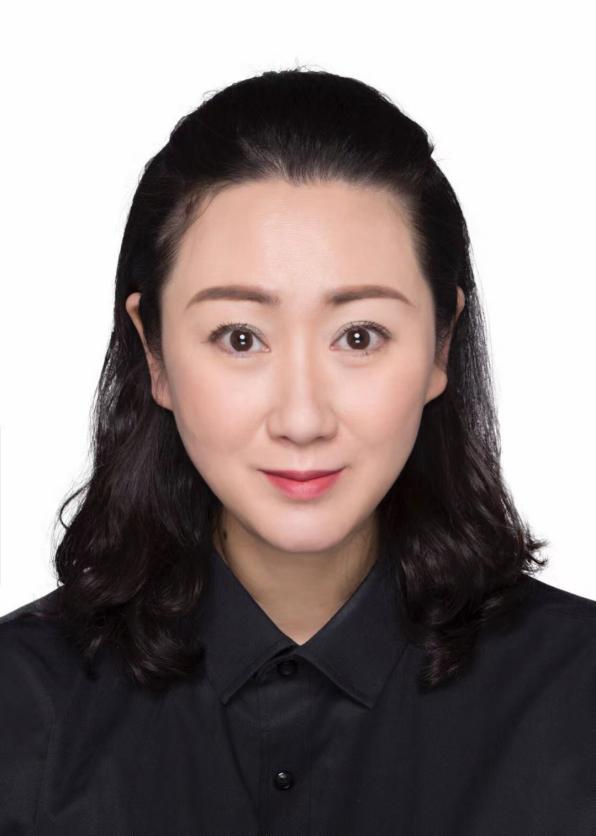 甘琛，2014年至今担任四川西行驿站文化传播有限公司副总经理。美国营销学会专业会员。2004年硕士毕业于英国索福尔德大学国际贸易专业。2005年至2014年，先后担任过奥迪中国市场部主管、奥迪中国公关部高级主管、宝马中国区域公关经理。数字营销领域创新/成长表现创新点一：基于大数据分析的汽车市场服务的数字营销创新应用根据不同产品特性及不同客群的不同需求为客户量身定制营销方案。通过有效的数据分析，根据车型生活方式、客群的喜好，来规划符合车型格调的风景目的地，设置创新互动环节，帮助客户在此过程中更直接了解车型功能，有效实现产品与客户的沟通。基于大数据分析，根据人群定位及品牌理念，设定高契合度的品牌活动，精准覆盖受众，增强与客户的互动与交流，从而提高现有客户的忠诚度，为品牌及销售端提供有效的销售线索和销售转化。以雷克萨斯活动项目为例，通过前期的市场调研数据分析，确定策划方案以“环保”为主题，口号为“做·不容辞 打造一场‘净 随心动’的活动”，为品牌传递“关爱环保，随心而动”的品牌格调，并联动成都大熊猫繁育研究基金实现跨界营销，以“绿色环保”为契合点，以“公益”为关联点实现跨界，为行动带来更大体量和更多话题，达到传播成本最小化，同时实现行动影响力最大化，共同提升彼此品牌价值。通过构建以电台、汽车垂直网站为主的宣传阵地打开传播力度，辅以KOL、微信公众号、经销商及参与车主自媒体实现传播的精准与定向，最大化传播高度、深度。创新点二：从理论出发指导实践，又通过实践推动理论的理论实践相结合的营销方式创新 除了将数据赋能营销模式积极用到实际案例中，还特别注重从实践经验中沉淀下来，将自己的经验总结形成专业文章发表在权威专业期刊上。比如2022年11月在《现代营销》发表的文章《大数据背景下汽车市场服务营销的特点及营销策略研究》中，甘琛根据大数据背景下汽车市场服务营销的特点（营销信息精准投放、消费热点便捷获取、市场服务及时有效），创新性的提出了三位一体的大数据背景下汽车市场服务营销的策略：构建汽车网络营销平台、打造汽车市场营销数据库、强化汽车销售专业。另外撰写的《进口汽车中国市场营销策略的优化分析》也被《现代营销》录用，预计2023年3-4月发表，《新媒体时代汽车品牌营销传播的策略分析—以某进口汽车品牌为例》已经被《商展经济》收录，预计2023年6月发表。创新点三：建立并完善基于数据分析的客户管理体系，为公司拓展多领域多行业客户渠道建立并完善了公司基于数据分析的客户管理体系，通过建立全面准确的数据、精细化数据管理、以及数据挖掘三个方面实现实时处理数据、预测分析，让公司更全面了解客户需求、有效识别和利用商业机会、提高公司服务质量，使得近两年公司由单一的汽车品牌客户拓展到多行业的客户，比如五粮液、茶百道、四川省电视台等，大大丰富了客户渠道和业务领域。创新点四：搭建公司信息资源管理系统，创新信息资源管理方式2019年主导公司建立了信息资源系统，完善项目预算、成本控制、项目品质监督等体系，为公司有效提升了3%-5%的项目毛利润，给公司创造了较大的经济效益。业界评价四川西行驿站文化传播有限公司行政经理 汤霞她是一位行动力执行力极强的人，不仅迅速从0开始组建公司市场团队，为提高团队品质，积极为团队培养人才，带领团队不断攻克难关，成功获取公司公司近两年的重要项目！德国汽车工业协会 Sandro LiuMs. Gan is our faithful friend. She has unique and forward-looking insights into China's digital marketing industry.美国营销学会 Taylor ChenMs. Gan is a passionate marketing professional. Her performance has always been recognized by us.